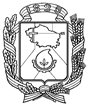 АДМИНИСТРАЦИЯ ГОРОДА НЕВИННОМЫССКАСТАВРОПОЛЬСКОГО КРАЯПОСТАНОВЛЕНИЕ30.10.2020                                  г. Невинномысск                                      № 1746О внесении изменений в постановление администрации города Невинномысска от 21.11.2019 № 2249 В связи кадровыми изменениями, постановляю:1. Внести в постановление администрации города Невинномысска       от 21.11.2019 № 2249 «Об утверждении Положения о проведении конкурса «Лучшее оформление новогодней витрины, фасада здания, прилегающих к объектам недвижимости территорий», следующие изменения:1.1. Состав комиссии о проведении конкурса «Лучшее оформление   новогодней витрины, фасада здания, прилегающих к объектам недвижимости территорий» изложить в редакции согласно приложению к настоящему      постановлению.1.2. В пункте 4 слова «Моргунову И.Е.» заменить словами              «Бондаренко О.А.».2. Опубликовать настоящее постановление в газете «Невинномысский рабочий», а также разместить в сетевом издании «Редакция газеты «Невинномысский рабочий» и на официальном сайте администрации города Невинномысска в информационно-телекоммуникационной сети «Интернет».Глава города НевинномысскаСтавропольского края                                                              М.А. МиненковПриложениек постановлению администрациигорода Невинномысскаот 30.10.2020 № 1746СОСТАВкомиссии о проведении конкурса «Лучшее оформление новогодней витрины, фасада здания, прилегающих к объектам недвижимости территорий»Первый заместитель главыадминистрации города Невинномысска                                        В.Э. Соколюк